CDICHIARAZIONEil sottoscritto richiede di essere iscritto alla Guma (settore arti marziali giapponesi) come Aderente.    Sollevo la GUMA da ogni responsabilità civile e penale in caso di infortuni o incidenti avvenuti prima o dopo la mia partecipazione sportiva o di altro genere.  Sono consapevole ed accetto che la mia adesione alla guma non prevede nessuna forma di copertura assicurativa. Prendo atto che il trattamento dei dati personali è finalizzato esclusivamente al perseguimento delle finalità statutarie e istituzionali della GUMA.  Prendo atto che i dati sono raccolti e conservati presso la sede legale della GUMA. ESCLUSIONE DI RESPONSABILITÀ – la GUMA declinana ogni responsabilità per eventuali infortuni o incidenti, verificatisi prima, durante e dopo gli eventi organizzati, siano essi Raduni, Stage, Gare ed altri momenti di aggregazione firmatario.DOCUMENTI DA ALLEGARE ALLA RICHIESTA: Copia del Documento Anagrafico;Copia del Diploma di Dan.Copia del Bonifico inviato alla GUMA.________________						         ______________________________________
richiesta inviata il 					                                                    firma del richiedenteGUMA _ IBAN:IT52 L076 0103 4000 0105 7352 732Quota di Adesina A: dal 1° al 4° Dan € 20,00B: dal 5° all'8° Dan € 30,00C: dal 9° al 10° Dan Registration gratuity!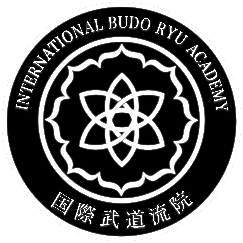 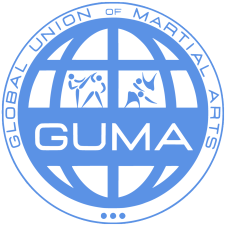 RICHIESTA ADESIONE 2022COGNOMECOGNOMENOMENOMENOMENOMENATO ANATO AIN DATAIN DATAINDIRIZZO E.MAILINDIRIZZO E.MAILATTUALE INDIRIZZO POSTALEATTUALE INDIRIZZO POSTALEC.A.P.CITTA’CITTA’CELL: GRADO ATTUALE / DANOTTENUTO ILARTE MARZIALEARTE MARZIALEARTE MARZIALESTILE/METODO